Name   	Date   	Class   	Scenario: You are searching for your first apartment.  Create your spending plan based on your income and the % of your income you should spend in each category.  Occupation: _________________________________________Salary: ___________________________________________Directions: Review rental advertisements, and identify two properties that you feel are a good fit for your needs, wants and spending plan.Rank, in order of importance, 5 features you would look for in a rental. (5 points)	How much rent can you afford? __________________________		Will you have a roommate?    Yes      No	Use the Internet to find a rental (rent.com is a good source)	Write the complete address of the rental you choose.	Write the information on deposits:	What utilities do you have to pay?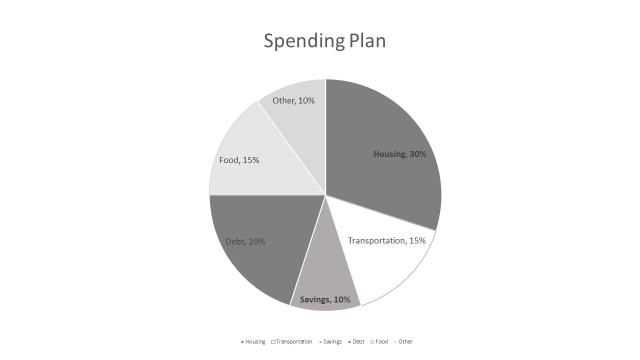 Spending Plan (27 pts)Summary:  Total cost for first month (expenses 1 + 2 + 3)  $_______________________Choosing Housing Necessities (25 pts)	On a separate sheet of paper answer the following: What advice would give to someone planning to move out on their own? In a paragraph or two explain your experience (what did you learn) from this project and how you will plan to move out on your own.Most important to least important1.Most important to least important2Most important to least important3Most important to least important4Most important to least important5CategoryAmountINCOME$TOTAL INCOME$EXPENSESRENTUTILITIESCAR PAYMENTCAR INSURANCETRANSPORTATION (gas, oil, parking, repairs, other)SAVINGSFOODUTILITIESCELL PHONEBUS FARECLOTHINGENTERTAINMENTHOUSEHOLD ITEMSPERSONAL ITEMSOTHERTOTAL EXPENSES (1)$MOVING IN COSTSMOVING IN COSTSRENT FOR FIRST MONTHRENT FOR LAST MONTHSECURITY DEPOSITUTILITY DEPOSITMOVING IN EXPENSES (2)COST OF FURNISHINGCOST OF FURNISHINGBEDROOM(S)BATHROOMLIVING ROOMKITCHENOTHERTOTAL FURNISHINGS EXPENSE (3)BedroomBedDresserNightstandPillowSheetsBedspreadLampOtherBathroom	TowelShower curtainRugToiletriesOtherLiving RoomCouchChairTVLampOther ElectronicsOtherDining roomTableChairsOtherKitchenDishesPots/pansSilverwareGlassesCooking utensilsDish towelsOtherOther ItemsItemItemItemTotal Furnishings543210AdviceFully explains with supporting evidence four elements of moving outFully explains with supporting evidence three elements of moving outFully explains with supporting evidence two elements of moving outExplained one or more pieces of advice with minor errors (1 – 2) or no supporting evidenceExplained one or more pieces of advice with major errors (1 – 2) or no supporting evidenceNo attempt543210ExperienceFully explains with supporting evidence four things learnedFully explains with supporting evidence three things learnedFully explains with supporting evidence two things learnedExplained one or more things learned with minor errors (1 – 2) or no supporting evidenceExplained one or more things learned with major errors (1 – 2) or no supporting evidenceNo attemptPlanFully explains with supporting evidence four ways to plan for moving outFully explains with supporting evidence three ways to plan for moving outFully explains with supporting evidence two ways to plan for moving outExplained one or more ways to plan for moving out with minor errors (1 – 2) or no supporting evidenceExplained one or more ways to plan for moving out with major errors (1 – 2) or no supporting evidenceNo attempt